PLANNING de préparation du GRAND ORAL – Juin 2023Voici les diverses notions mathématiques abordées durant l’année : ○   Suites et limites					○   Loi de Bernoulli, loi binomiale○   Variables aléatoires				○   Combinatoire et dénombrement○   Fonctions et Dérivation				○    Fonctions et limites○   Trigonométrie (fonctions sinus, cosinus…)	○    Espace (vecteurs, droites, plans, repérage…)○   Primitives et équations différentielles		○    Calcul intégralPour la semaine du 7 novembre 2022 : consulter les informations sur le G.O., les exemples, les idées dans l’Espace des Classes.Compléter au fur et à mesure le cahier de bord personnel, en pensant à noter la bibliographie consultée, la sitographie (liens internet) etc.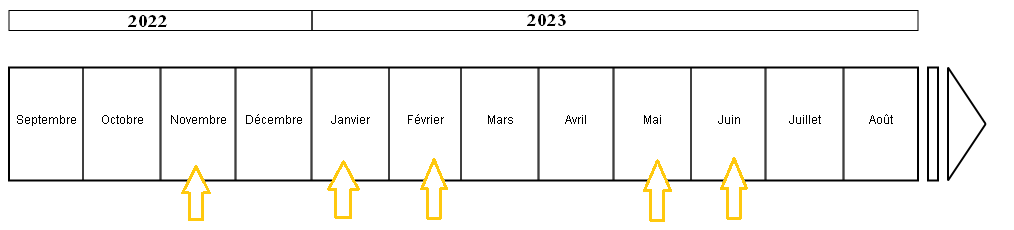 Pour la semaine du 3 janvier 2023 : avoir réfléchi au thème souhaité, à aborder (sujet transversal ou non) ; sur quelles notions mathématiques s’appuyer etc. Pour la semaine du 6 février : avoir une idée de l’intitulé de la problématique et cibler/lister les notions mathématiques des programmes de 1ère et Terminales concernées par le sujet.Pour la semaine du 2 mai : établir le plan du sujet choisi (paragraphes I., II. et II.  par exemple)   Pour la semaine du 29 mai : avoir complété le sujet avec le contenu de chaque paragraphe, y compris la réflexion en rapport avec l’orientation personnelle, les projets etc…  Pour la semaine du 12 juin : s’entraîner plusieurs fois, s’être chronométré pour vérifier le timing consacré au Grand Oral et adapter le contenu en conséquence.Continuer de s’entraîner en faisant des oraux blancs entre camarades, toujours en se chronométrant etc… Se poser mutuellement des questions entre camarades.